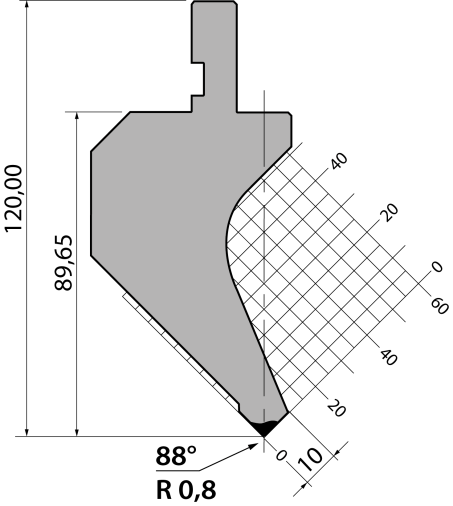 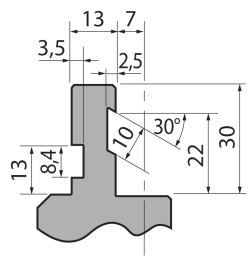 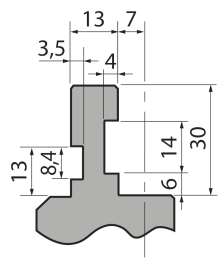 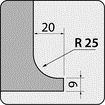 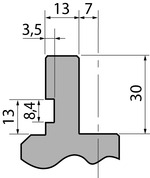 Пуансон тип Promecam P.120.88.R08Пуансон тип Promecam P.120.88.R08Пуансон тип Promecam P.120.88.R08Пуансон тип Promecam P.120.88.R08Пуансон тип Promecam P.120.88.R08артикулдлина, ммвес, кгмакс. усилиеP.120.88.R0883521,0060 т/метрзаказатьСтандартные секции инструмента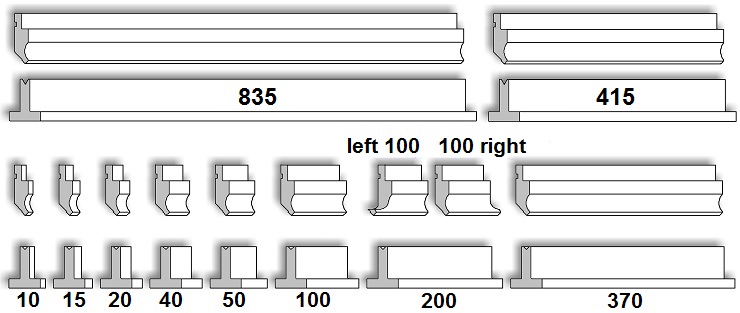 Стандартные секции инструментаСтандартные секции инструментаСтандартные секции инструментаСтандартные секции инструмента